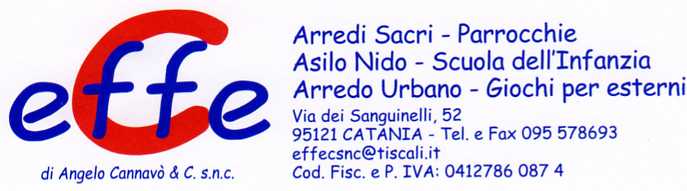 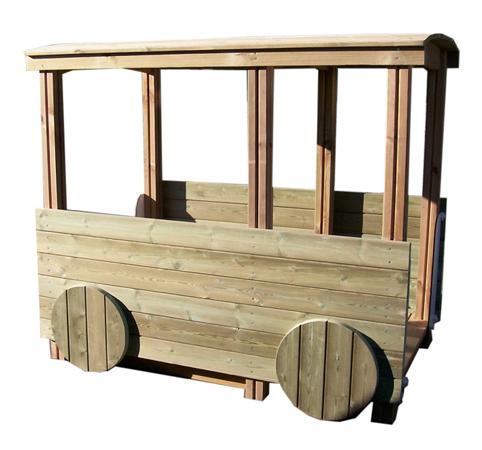 Descrizione:Carrozza in legno da esterno dotata di copertura.All'interno e' composta da due panche sui lati lunghiad altezza nido o materna. Dimensioni:190x120x170(h) cm.Tutti i nostri legni sono realizzati in pino nordico conimpregnazione ecologica a pressione che permetteuna protezione ottimale e duratura del legnoall'esternoCategoria : Trenini da esternoCodice: EP02062